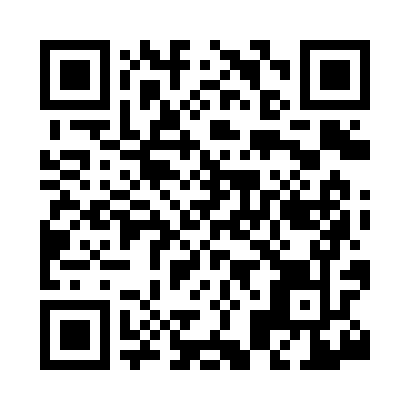 Prayer times for Cornwell, California, USAWed 1 May 2024 - Fri 31 May 2024High Latitude Method: Angle Based RulePrayer Calculation Method: Islamic Society of North AmericaAsar Calculation Method: ShafiPrayer times provided by https://www.salahtimes.comDateDayFajrSunriseDhuhrAsrMaghribIsha1Wed4:476:0512:564:427:489:062Thu4:456:0412:564:427:499:073Fri4:446:0312:564:427:499:094Sat4:436:0212:564:437:509:105Sun4:416:0112:564:437:519:116Mon4:406:0012:564:437:529:127Tue4:395:5912:564:437:539:138Wed4:385:5812:564:437:549:149Thu4:365:5712:564:437:559:1510Fri4:355:5612:564:437:559:1711Sat4:345:5512:554:447:569:1812Sun4:335:5412:554:447:579:1913Mon4:325:5412:554:447:589:2014Tue4:315:5312:554:447:599:2115Wed4:295:5212:564:448:009:2216Thu4:285:5112:564:448:009:2317Fri4:275:5012:564:458:019:2418Sat4:265:5012:564:458:029:2519Sun4:255:4912:564:458:039:2620Mon4:245:4812:564:458:039:2821Tue4:245:4812:564:458:049:2922Wed4:235:4712:564:458:059:3023Thu4:225:4612:564:468:069:3124Fri4:215:4612:564:468:079:3225Sat4:205:4512:564:468:079:3326Sun4:195:4512:564:468:089:3427Mon4:195:4412:564:468:099:3428Tue4:185:4412:574:478:099:3529Wed4:175:4412:574:478:109:3630Thu4:175:4312:574:478:119:3731Fri4:165:4312:574:478:119:38